Geometry 1.2 Basic Relationships Among Points, Lines and Planes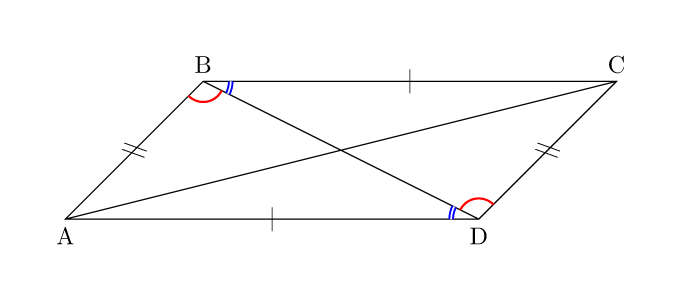 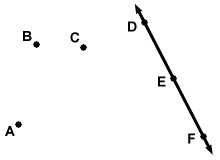 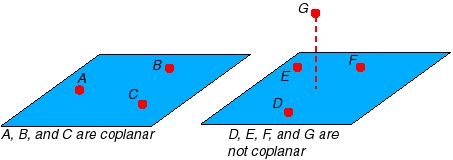 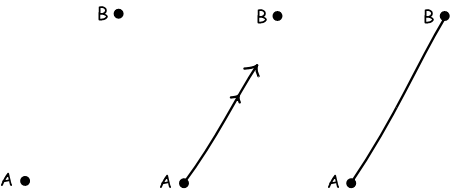 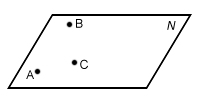 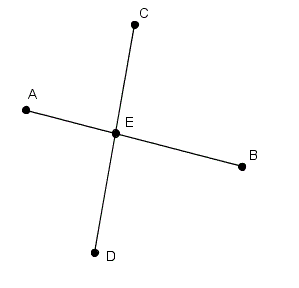 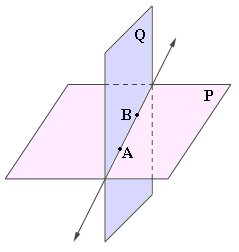 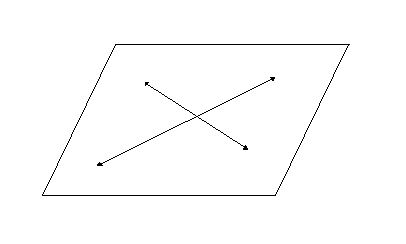 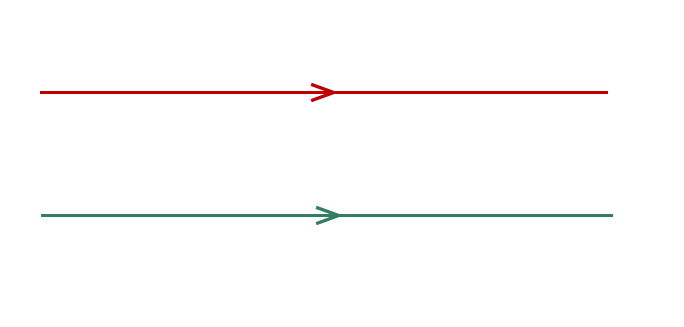 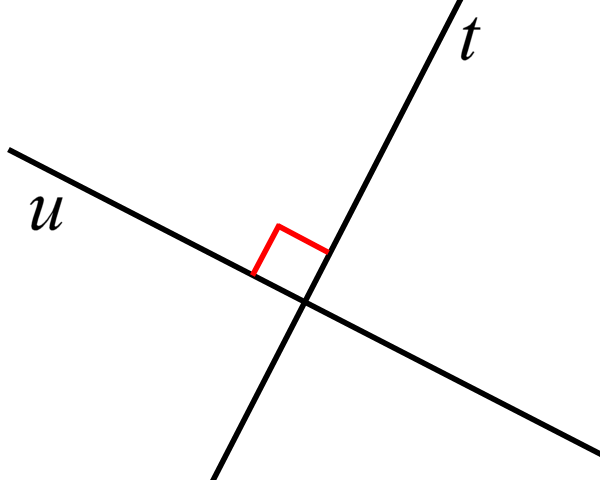 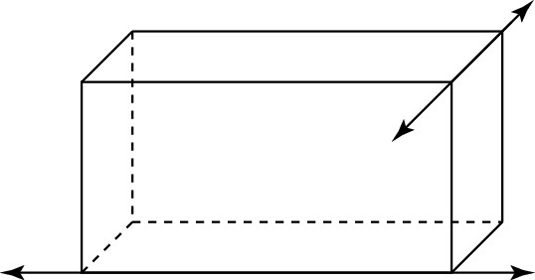 